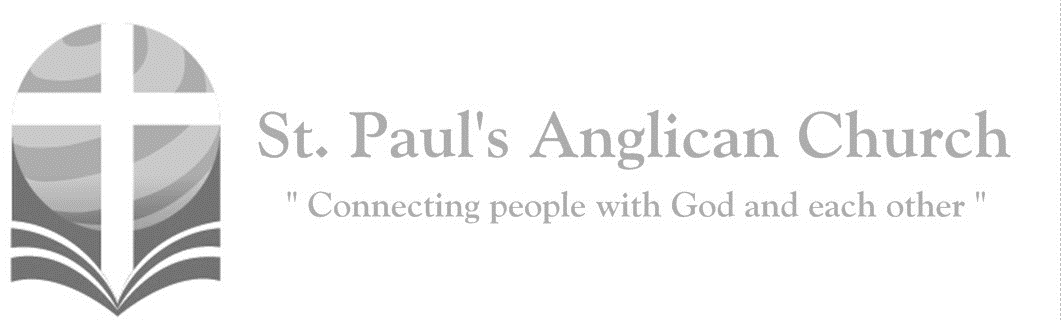 We do not live by bread alone, but by every word that comes from the mouth of God. (Matthew 4:4)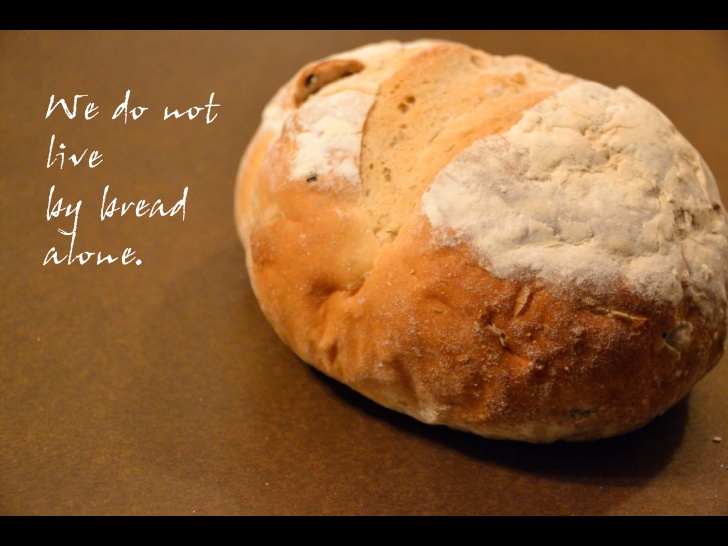 Opening Song: Holy, Holy, HolyHoly, holy, holy, Lord God Almighty
Early in the morning
Our song shall rise to Thee
Holy, holy, holy, Merciful and mighty
God in three persons, blessed TrinityHoly, holy, holy
All the saints adore Thee
Casting down their golden crowns
Around the glassy sea
Cherubim and seraphim
Falling down before Thee
Which wert and artAnd evermore shalt beHoly, holy, holy
Though the darkness hide Thee
Though the eye of sinful man
Thy glory may not see
Only Thou art holy
There is none beside Thee
Perfect in power, in love, and purityHoly, holy, holy, Lord God Almighty
All Thy works shall praise Thy name
In earth and sky and sea
Holy, holy, holy, Merciful and mighty
God in three persons
Blessed TrinityThe Gathering of the CommunityCelebrant: 	The grace of our Lord Jesus Christ, and the love of God, and the fellowship of the Holy Spirit, be with you all.People:	And also with you. Celebrant: 	Almighty God,All:	to you all hearts are open, all desires known, and from you no secrets are hidden. Cleanse the thoughts of our hearts by the inspiration of your Holy Spirit that we may perfectly love you, and worthily magnify your holy name; through Christ our Lord. Amen.Celebrant: 	Almighty God, your Son Jesus Christ fed the hungry with the bread of his life and the word of his kingdom. Renew your people with your heavenly grace, and in all weakness sustain us by your true and living bread, who lives and reigns with you and the Holy Spirit, one God, now and for ever.People:	Amen.The Reading of ScriptureFirst Reading: 2 Samuel 11:26-12:13aWhen the wife of Uriah heard that her husband was dead, she made lamentation for him. When the mourning was over, David sent and brought her to his house, and she became his wife, and bore him a son. But the thing that David had done displeased the LORD, and the LORD sent Nathan to David. He came to him, and said to him, "There were two men in a certain city, the one rich and the other poor. The rich man had very many flocks and herds; but the poor man had nothing but one little ewe lamb, which he had bought. He brought it up, and it grew up with him and with his children; it used to eat of his meager fare, and drink from his cup, and lie in his bosom, and it was like a daughter to him. Now there came a traveler to the rich man, and he was loath to take one of his own flock or herd to prepare for the wayfarer who had come to him, but he took the poor man's lamb, and prepared that for the guest who had come to him." Then David's anger was greatly kindled against the man. He said to Nathan, "As the LORD lives, the man who has done this deserves to die; he shall restore the lamb fourfold, because he did this thing, and because he had no pity." Nathan said to David, "You are the man! Thus says the LORD, the God of Israel: I anointed you king over Israel, and I rescued you from the hand of Saul; I gave you your master's house, and your master's wives into your bosom, and gave you the house of Israel and of Judah; and if that had been too little, I would have added as much more. Why have you despised the word of the LORD, to do what is evil in his sight? You have struck down Uriah the Hittite with the sword, and have taken his wife to be your wife, and have killed him with the sword of the Ammonites. Now therefore the sword shall never depart from your house, for you have despised me, and have taken the wife of Uriah the Hittite to be your wife. Thus says the LORD: I will raise up trouble against you from within your own house; and I will take your wives before your eyes, and give them to your neighbor, and he shall lie with your wives in the sight of this very sun. For you did it secretly; but I will do this thing before all Israel, and before the sun." David said to Nathan, "I have sinned against the LORD."
Reader: 	The Word of the Lord. 	People: 	Thanks be to God.Canticle: Psalm 51:1-13Have mercy on me, O God, according to your loving-kindness; *in your great compassion blot out my offenses.Wash me through and through from my wickedness *and cleanse me from my sin.For I know my transgressions, *and my sin is ever before me.Against you only have I sinned *and done what is evil in your sight.And so you are justified when you speak *and upright in your judgement.Indeed, I have been wicked from my birth, *a sinner from my mother’s womb.For behold, you look for truth deep within me, *and will make me understand wisdom secretly.Purge me from my sin, and I shall be pure; *wash me, and I shall be clean indeed.Make me hear of joy and gladness, *that the body you have broken may rejoice.Hide your face from my sins *and blot out all my iniquities.Create in me a clean heart, O God, *and renew a right spirit within me.Cast me not away from your presence *and take not your holy Spirit from me.Give me the joy of your saving help again *and sustain me with your bountiful Spirit.Prayer: Almighty God, to you all hearts are open, all desires known, and from you no secrets are hidden. Cleanse the thoughts of our hearts by the inspiration of your Holy Spirit, that we may perfectly love you, and worthily magnify your holy name; through Christ our Lord.Second Reading: Ephesians 4:1-16I therefore, the prisoner in the Lord, beg you to lead a life worthy of the calling to which you have been called, with all humility and gentleness, with patience, bearing with one another in love, making every effort to maintain the unity of the Spirit in the bond of peace. There is one body and one Spirit, just as you were called to the one hope of your calling, one Lord, one faith, one baptism, one God and Father of all, who is above all and through all and in all. But each of us was given grace according to the measure of Christ's gift. Therefore, it is said, "When he ascended on high he made captivity itself a captive; he gave gifts to his people." (When it says, "He ascended," what does it mean but that he had also descended into the lower parts of the earth? He who descended is the same one who ascended far above all the heavens, so that he might fill all things.) The gifts he gave were that some would be apostles, some prophets, some evangelists, some pastors and teachers, to equip the saints for the work of ministry, for building up the body of Christ, until all of us come to the unity of the faith and of the knowledge of the Son of God, to maturity, to the measure of the full stature of Christ. We must no longer be children, tossed to and fro and blown about by every wind of doctrine, by people's trickery, by their craftiness in deceitful scheming. But speaking the truth in love, we must grow up in every way into him who is the head, into Christ, from whom the whole body, joined and knit together by every ligament with which it is equipped, as each part is working properly, promotes the body's growth in building itself up in love.Reader: 	The Word of the Lord. 	People: 	Thanks be to God.Processional Chorus – Oh Praise (The Only One)Oh praise the one true King
Lift it loud till earth and heaven ring
Every crown we lay down at His feet
Praise HimThe Gospel ReadingReader:	The Lord be with you.People:	And also with you.Reader:	The Holy Gospel of our Lord Jesus Christ according to St. John.People:	Glory to you, Lord Jesus Christ.Gospel Reading: John 6:24-35So when the crowd saw that neither Jesus nor his disciples were there, they themselves got into the boats and went to Capernaum looking for Jesus. When they found him on the other side of the sea, they said to him, "Rabbi, when did you come here?" Jesus answered them, "Very truly, I tell you, you are looking for me, not because you saw signs, but because you ate your fill of the loaves. Do not work for the food that perishes, but for the food that endures for eternal life, which the Son of Man will give you. For it is on him that God the Father has set his seal." Then they said to him, "What must we do to perform the works of God?" Jesus answered them, "This is the work of God, that you believe in him whom he has sent." So they said to him, "What sign are you going to give us then, so that we may see it and believe you? What work are you performing? Our ancestors ate the manna in the wilderness; as it is written, 'He gave them bread from heaven to eat.'" Then Jesus said to them, "Very truly, I tell you, it was not Moses who gave you the bread from heaven, but it is my Father who gives you the true bread from heaven. For the bread of God is that which comes down from heaven and gives life to the world." They said to him, "Sir, give us this bread always." Jesus said to them, "I am the bread of life. Whoever comes to me will never be hungry, and whoever believes in me will never be thirsty.Reader:	The Gospel of Christ.People:	Praise to you, Lord Jesus Christ.Worship Through Song Oh Praise (The Only One)There is no greater truth than this
There is no stronger love we know
God Himself comes down to live
And makes the sinner's heart His throneThere is no deeper peace than this
No other kindness can compare
He clothes us in His righteousness
Forever free, forever heirs(Chorus) Oh praise the only One
Who shines brighter Than ten thousand suns
Death and hell call Him victorious
Praise Him
Oh praise the one true King
Lift it loud till earth and heaven ring
Every crown we lay down at His feet
Praise Him There is no sweeter joy than this
There is no stronger hope we hold
We are His forever more
Safe secure by Christ aloneInterludeThere is no sound that's like the song
That rises up from grateful saints
We once were lost but now we're found
One with Him, we bear His name (To Chorus)Oh, oh, oh
Praise Him, praise Him, praise HimSearch Me, Know MeSearch me, know me
Try me and see
Every worthless affection hidden in me
All I'm asking forIs that You'd cleanse me LordCreate in me a heart that's clean
Conquer the power of secret shame
Come wash away the guilty stain Of all my sin
Clothe me in robes of righteousness
Cover my nakedness with grace
All of my life before You now I humbly bringListening TimeSermon by the Rev. Dr. Myron B. Penner – Sermon Notes: ________________________________________________________________________________________________________________________________________________________________________________________________________________________________________________________________________________________________________________________________________________________________________________________________________________________________________________________________________________________________________________________________________________________________________________________________________________________________________________________________________________________________________________________________________________________________________________________________________________________________________________________________________________________________________________________________________________________________________________________________________________________________________________________________________________________________________________________________________________________________________________________________________________________________________________________________________________________________________________________________________________Affirmation of Faith – We Belong to GodCelebrant:	Let us confess our faith, as we say,All:	We belong to God, eternal and infinite, Creator of all things and all that is to come. We follow Christ, who comes to us from God, and reveals God to us. He heals people and transforms lives, and calls us to join in his ministry. He was crucified, died, and was raised again by God, and reigns over all Creation; and he bids us to die and rise with him in the service of the healing of the world. We are moved by the Holy Spirit, together with the communion of saints, as members of the Body of Christ, God’s holy universal church. We are confident in the forgiveness of sin, the power of resurrection and the reality of eternal life. In all things it is our desire to follow Christ, by the grace of the Holy Spirit, for God’s glory. Amen.Prayers of the PeopleLeader:	By your incarnation and your birth in poverty, by your baptism, your fasting, and your trials in the desert, O Lord, hear our prayer;All:		Lord, have mercy. Leader:	By your agony in the garden, by your cross and passion, by your death and burial, by your resurrection and ascension, and by the gift of your Holy Spirit, O Lord, hear our prayer;All:		Lord, have mercy. Leader:	In times of trouble and in times of well-being, at the hour we die and on the day of your glory, O Lord, hear our prayer;All:		Lord, have mercy. Leader:	Deliver us from war and violence, from hardness of heart and from contempt of your love and your promises; O Lord, hearour prayer;All:		Lord, have mercy. Leader:	Enlighten our lives with your word, that in it we may find our way and our hope; O Lord, hear our prayer;All:		Lord, have mercy. Leader:	Assist your people in every land, lifting up those in our St. Paul’s Cycle of Prayer: Peter and Renée Jackson; Jason and Jennifer Spoor; John Green; and Ranji Samuel; as well as those in the Anglican Cycle of Prayer, govern them in peace and justice, defend them from the enemies of life; O Lord, hear our prayer;All:		Lord, have mercy. Amen.Confession of SinCelebrant:	Dear friends in Christ, God is steadfast in love and infinite in mercy; he welcomes sinners and invites them to his table. Let us confess our sins, confident in God’s forgiveness.Silent ConfessionCelebrant: 	Most merciful God,All:	we confess that we have sinned against you in thought, word, and deed, by what we have done and by what we have left undone. We have not loved you with our whole heart; we have not loved our neighbours as ourselves. We are truly sorry and we humbly repent. For the sake of your Son Jesus Christ, have mercy on us and forgive us, that we may delight in your will, and walk in your ways, to the glory of your name. Amen.Celebrant:	Almighty God have mercy upon you, pardon and deliver you from all your sins, confirm and strengthen you in all goodness and keep you in eternal life through Jesus Christ our Lord.People:	Amen.The PeaceCelebrant:  	The peace of the Lord be always with you.People:  	And also with you. Offertory Song: Alleluia, Sing to JesusAlleluia, sing to Jesus
His the scepter, His the throne
Alleluia, His the triumph
His the victory alone
Hark the songs of peaceful Zion
Thunder like a mighty flood
Jesus out of every nation
Hath redeemed us by His bloodAlleluia, not as orphans
Are we left in sorrow now
Alleluia, He is near us
Faith believes nor questions how
Though the cloud From sight received Him
When the forty days were o'er
Shall our hearts forget His promise
I am with you evermoreAlleluia, Bread of Angels
Thou on earth our Food, our Stay
Alleluia, here the sinful
Flee to Thee from day to day
Intercessor, friend of sinners
Earth's Redeemer plead for me
Where the songs of all the sinless
Sweep across the crystal seaAlleluia, King eternal
Thee the Lord of lords we own
Alleluia, born of Mary
Earth Thy footstool, heaven Thy throne
Thou within the veil hast entered
Robed in flesh our great High Priest
Thou on earth both priest and victim
In the Eucharistic feastPrayer Over the GiftsCelebrant:	God our sustainer,All:	accept all we offer you this day, and feed us continually with that bread which satisfies all hunger, your Son our Saviour Jesus Christ. Amen.Eucharistic PrayerCelebrant: 	The Lord be with you. People: 	And also with you.Celebrant:	Lift up your hearts.People: 	We lift them to the Lord.Celebrant:	Let us give thanks to the Lord our God.People:	It is right to give our thanks and praise.Celebrant: 	It is indeed right that we should praise you, gracious God, for you created all things. You formed us in your own image: male and female you created us. When we turned away from you in sin, you did not cease to care for us, but opened a path of salvation for all people. You made a covenant with Israel, and through your servants Abraham and Sarah gave the promise of a blessing to all nations. Through Moses you led your people from bondage into freedom; through the prophets you renewed your promise of salvation. Therefore, with them, and with all your saints who have served you in every age, we give thanks and raise our voices to proclaim the glory of your name.All:        	(Sung) Holy, holy, holy Lord, God of power and might, heaven and earth of Your glory are full. Hosanna, hosanna, hosanna in the highest. Blessed is he who comes in the name of the Lord. 
Blessed is he who comes in the name of the Lord. 
Holy, holy, holy Lord, God of power and might, heaven and earth of Your glory are full. Hosanna, hosanna, hosanna in the highest.Celebrant: 	Holy God, source of life and goodness, all creation rightly gives you praise. In the fullness of time, you sent your Son Jesus Christ, to share our human nature, to live and die as one of us, to reconcile us to you, the God and Father of all. He healed the sick and ate and drank with outcasts and sinners; he opened the eyes of the blind and proclaimed the good news of your kingdom to the poor and to those in need. In all things he fulfilled your gracious will. On the night he freely gave himself to death, our Lord Jesus Christ took bread, and when he had given thanks to you, he broke it, and gave it to his disciples, and said, “ Take, eat: this is my body which is given for you. Do this for the remembrance of me.” After supper he took the cup of wine; and when he had given thanks, he gave it to them, and said, “Drink this, all of you: this is my blood of the new covenant, which is shed for you and for many for the forgiveness of sins. Whenever you drink it, do this for the remembrance of me.” Gracious God, his perfect sacrifice destroys the power of sin and death; by raising him to life you give us life for evermore. Therefore, we proclaim the mystery of faith.All: 		Christ has died. Christ is risen. Christ will come again.Celebrant: 	Recalling his death, proclaiming his resurrection, and looking for his coming again in glory, we offer you, Father, this bread and this cup. Send your Holy Spirit upon us and upon these gifts, that all who eat and drink at this table may be one body and one holy people, a living sacrifice in Jesus Christ, our Lord. Through Christ, with Christ, and in Christ, in the unity of the Holy Spirit, all glory is yours, almighty Father, now and for ever.All: 		Amen.Celebrant:    	As our Saviour taught us, let us pray,All:        	(Sung) Our Father in heaven, hallowed be your name. Your kingdom come, your will be done, on earth as in heaven. Give us today our daily bread. Forgive us our sins as we forgive those who sin against us. Save us from the time of trial, and deliver us from evil. For the kingdom, the power, and the glory are yours, now and for ever. Amen.Celebrant:	“I am the bread of life,” says the Lord. “Whoever comes to me will never be hungry; whoever believes in me will never thirst.” All: 	Taste and see that the Lord is good; happy are they who trust in him!Celebrant:  	The gifts of God for the People of God.People:	Thanks be to God.The CommunionPlease listen carefully to the verbal instructions given. You are welcome to receive communion or come forward for a blessing. Gluten-free wafers are also available. Please sanitize your hands as you approach the front of the church. If you prefer to receive a blessing, please fold your arms over your chest. If you would like to make an offering, please do so after you take the bread.Lamb of God(Sung) Lamb of God, you take away the sin of the world.Lamb of God, you take away the sin of the world.Lord have mercy, Christ have mercy, Lord have mercy on me.Lord have mercy, Christ have mercy and grant us thy peace.Communion Music				       	  At the Cross (Love Ran Red)There's a place
Where mercy reigns and never dies
There's a place where streams of grace Flow deep and wide
Where all the love I've ever found
Comes like a flood, comes flowing down(Chorus) At the cross, at the cross
I surrender my life
I'm in awe of You, I'm in awe of You
Where Your love ran red And my sin washed white
I owe all to You, I owe all to YouThere's a place
Where sin and shame are powerless
Where my heart
Has peace with God and forgiveness
Where all the love I've ever found
Comes like a flood comes flowing down(To Chorus)Here my hope is found
Here on holy ground
Here I bow down, here I bow down
Here arms open wide
Here You saved my life
Here I bow down, here I bow down
(To Chorus)Refiner’s FirePurify my heartLet me be as gold and precious silver
Purify my heart
Let me be as gold, pure gold(Chorus) Refiner's fire
My heart's one desire is to be holy
Set apart for You Lord
I choose to be holy
Set apart for You my Master
Ready to do Your willPurify my heart, cleanse me from withinAnd make me holy
Purify my heart
Cleanse me from my sin, deep within(To Chorus)Prayer After Communion Celebrant:	God of grace,All:	we have shared in the mystery of the body and blood of Christ. May we who have tasted the bread of life live with you for ever. We ask this in the name of Jesus Christ our Lord. Amen.Celebrant:    	Glory to God, All:	whose power, working in us, can do infinitely more than we can ask or imagine. Glory to God from generation to generation, in the Church and in Christ Jesus, for ever and ever. Amen.BlessingCongregational AnnouncementsClosing Song: Amazing GraceAmazing grace, how sweet the sound
That saved a wretch like me
I once was lost but now am found
Was blind but now I see'Twas grace that taught my heart to fear
And grace my fears relieved
How precious did that grace appear
The hour I first believedThrough many dangers, toils, and snares
I have already come
'Tis grace hath brought me safe thus far
And grace will lead me homeWhen we've been there Ten thousand years
Bright shining as the sun
We've no less days to sing God's praise
Than when we first begunThe Dismissal
Celebrant:	Go in peace to love and serve the Lord.All:		Thanks be to God. Amen.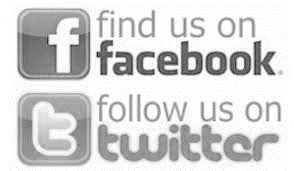 